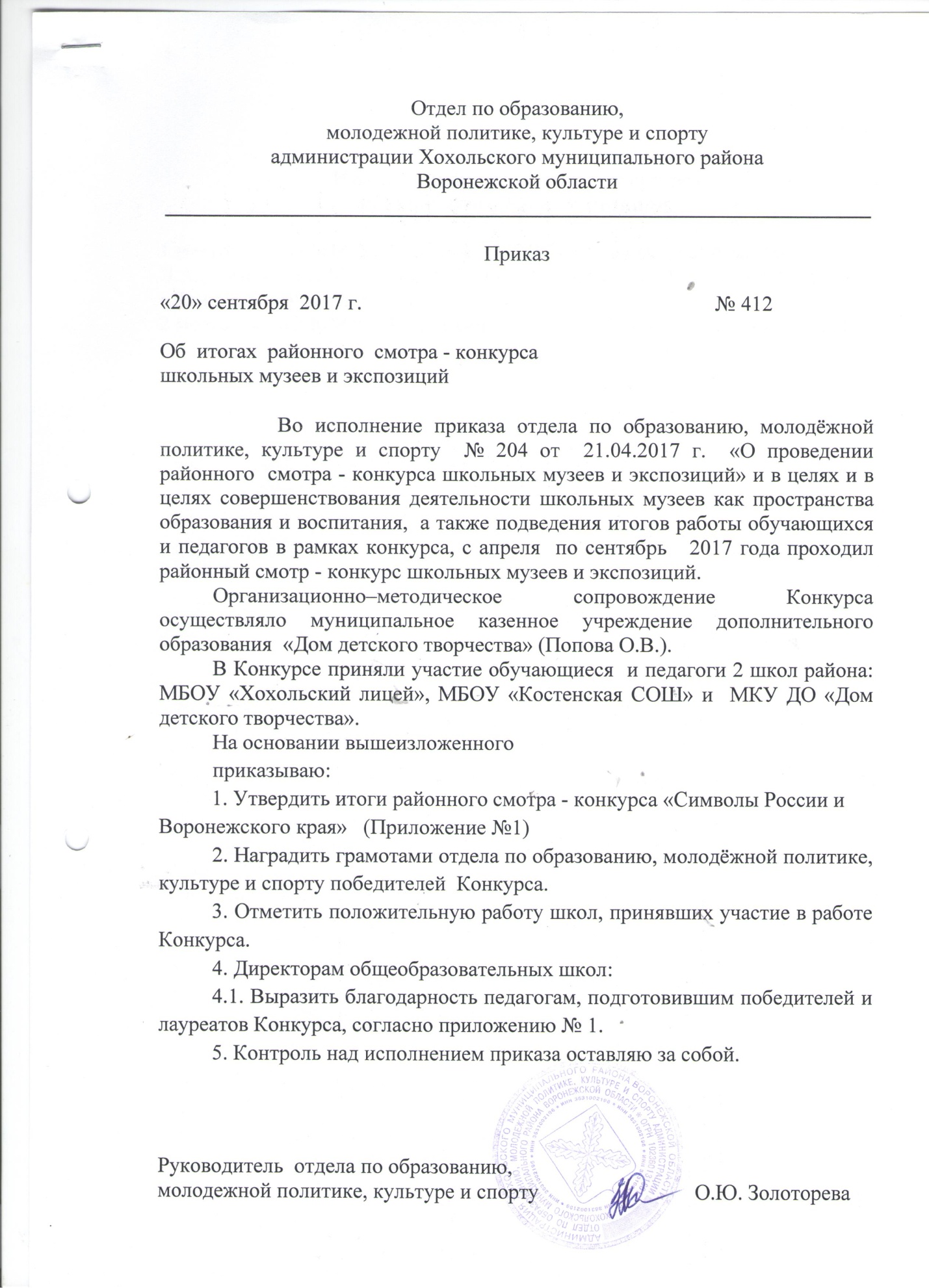                                                                                                   Приложение 1Итоги   районного   смотра - конкурсашкольных музеев и экспозиций.1 место – музей МБОУ «Костенская СОШ», (руководители Аралова Л.А.,учитель МБОУ «Костенская СОШ», Сивирина В.И., педагог МКУ ДО «Дом детского творчества»);2 место – музей МБОУ «Хохольский лицей», руководитель Татаринцев А.И.